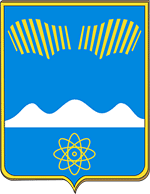 СОВЕТ ДЕПУТАТОВ ГОРОДА ПОЛЯРНЫЕ ЗОРИС ПОДВЕДОМСТВЕННОЙ ТЕРРИТОРИЕЙМурманская область г. Полярные Зори, ул. Сивко, д. 1, тел. 7-55-87___________________________________________________________________________Р Е Ш Е Н И Е  № 24320 сентября 2023 г.                                                                          г. Полярные ЗориО начале процедуры формирования конкурсной комиссии для проведения конкурса по отбору кандидатур на должность главы муниципального образования город Полярные Зори с подведомственной территориейНа основании пункта 1.3 части 3 статьи 24 Устава муниципального образования город Полярные Зори с подведомственной территорией, руководствуясь Положением о порядке проведения конкурса по отбору кандидатур на должность главы муниципального образования город Полярные Зори с подведомственной территорией, утвержденным решением Совета депутатов от 15.08.2018 № 297 (в ред. от 26.04.2023 № 228), Совет депутатов города Полярные Зори Р Е Ш И Л:1. Начать процедуру формирования конкурсной комиссии для проведения конкурса по отбору кандидатур на должность главы муниципального образования город Полярные Зори с подведомственной территорией.2. Поручить председателю Совета депутатов (Мельник Ю.П.) до 22.09.2023 направить Губернатору Мурманской области Чибису А.В. письменное уведомление о начале процедуры формирования конкурсной комиссии и необходимости назначения 4-х членов конкурсной комиссии, в соответствии с абзацем 4 части 2.1 статьи 36 Федерального закона от 06.10.2003 № 131-ФЗ (ред. от 04.08.2023) "Об общих принципах организации местного самоуправления в Российской Федерации".3. Утвердить План работы по организации и проведению конкурса по выборам главы муниципального образования город Полярные Зори с подведомственной территорией в 2023 году согласно приложению к настоящему решению.4. Председателю Совета депутатов, депутатским комиссиям, депутатам Совета депутатов до 30 сентября 2023 года подготовить предложения по кандидатурам депутатов в состав конкурсной комиссии по квоте представительного органа муниципального образования. 5. Настоящее решение вступает в силу со дня подписания и подлежит официальному опубликованию.Председатель Совета депутатовгорода Полярные Зорис подведомственной территорией                                                        Ю.П. Мельник